Gen Ed Assessment Subcommittee MEETING AGENDA 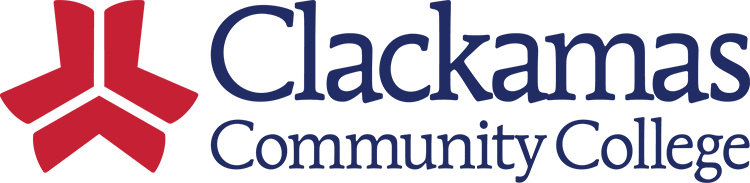 Date: April 5, 2022| Time: 3-4PM | Location: ZOOM https://clackamas.zoom.us/j/97645613270 | Recorder: Elizabeth Carney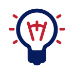         COMMITMENTS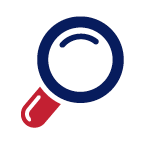         COMMITMENTS        COMMITMENTS        COMMITMENTS        COMMITMENTS        COMMITMENTS        COMMITMENTS        COMMITMENTS        COMMITMENTS       Date     Who  What  What  WhatCommitted ToCommitted ToWhenWhen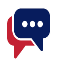          Topic/Item         Topic/Item         Topic/ItemFacilitator Allotted TimeAllotted TimeKey Points Provide 50 words or less on expected outcomeKey Points Provide 50 words or less on expected outcomeCategoryWays to improve gen ed assessmentWays to improve gen ed assessmentWays to improve gen ed assessmentElizabeth50 min50 minLet’s talk about possible ways to shift how we do general education assessment, keeping in mind the challenges and needs we identified at the last meeting. Elizabeth will propose a few specific options to consider.Let’s talk about possible ways to shift how we do general education assessment, keeping in mind the challenges and needs we identified at the last meeting. Elizabeth will propose a few specific options to consider. Discussion Decision Advocacy InformationMeeting timeMeeting timeMeeting timeElizabeth5 min5 minTuesdays 3-4? How about April 26th or May 3rd for our next meeting?Tuesdays 3-4? How about April 26th or May 3rd for our next meeting?         FUTURE AGENDA ITEMS FOR MEETINGS         FUTURE AGENDA ITEMS FOR MEETINGS         FUTURE AGENDA ITEMS FOR MEETINGS         FUTURE AGENDA ITEMS FOR MEETINGS         FUTURE AGENDA ITEMS FOR MEETINGSTopic/ItemFacilitatorKey Points  Provide 50 words or less on expected outcomeKey Points  Provide 50 words or less on expected outcomeCategory Discussion Decision Advocacy Information	       Upcoming Meeting Dates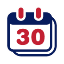 Start TimeEnd time		Location			Location	TBDMEMBERSMartha Bailey, Jennifer Bown, Nora Brodnicki, Elizabeth Carney, Kari Hiatt, Derek Lougee Margaret Mallat, Kelly Mercer, Dave Mount, Sharon Parker, John Phelps, Lisa Reynolds, MaryJean Williams  rt time	Location	Martha Bailey, Jennifer Bown, Nora Brodnicki, Elizabeth Carney, Kari Hiatt, Derek Lougee Margaret Mallat, Kelly Mercer, Dave Mount, Sharon Parker, John Phelps, Lisa Reynolds, MaryJean Williams  rt time	Location	Martha Bailey, Jennifer Bown, Nora Brodnicki, Elizabeth Carney, Kari Hiatt, Derek Lougee Margaret Mallat, Kelly Mercer, Dave Mount, Sharon Parker, John Phelps, Lisa Reynolds, MaryJean Williams  rt time	Location	Martha Bailey, Jennifer Bown, Nora Brodnicki, Elizabeth Carney, Kari Hiatt, Derek Lougee Margaret Mallat, Kelly Mercer, Dave Mount, Sharon Parker, John Phelps, Lisa Reynolds, MaryJean Williams  rt time	Location	